內政部營建署「相遇營建‧幸福速配」未婚聯誼活動行程表第一梯次109年8月30日（星期日）【活動費用】每人新台幣壹仟陸佰捌拾元整（含當天所有活動費用，無自費行程。）【承辦機關】內政部營建署【承包廠商】貳叁公關顧問有限公司    電話：（02）2257-0311 【活動地點】臺中地區．臺中都會公園+日月潭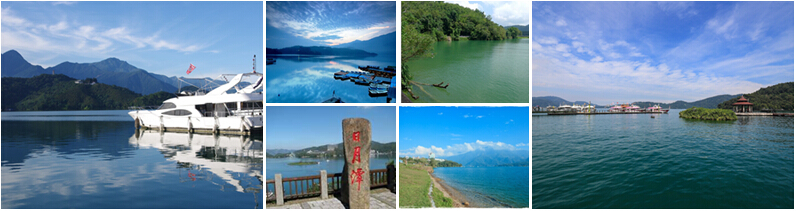 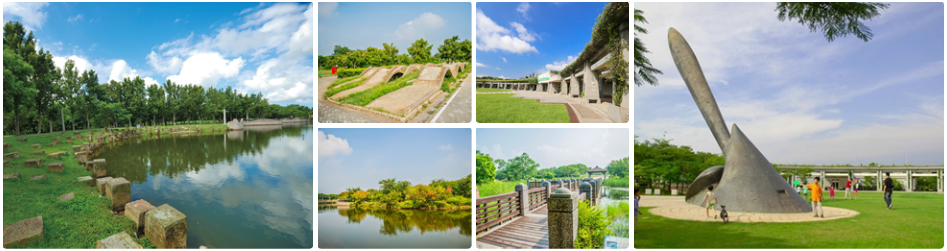 內政部營建署「相遇營建‧幸福速配」未婚聯誼活動行程表第二梯次109年9月13日（星期日）【活動費用】每人新台幣壹仟陸佰元整（含當天所有活動費用，無自費行程。）【承辦機關】內政部營建署【承包廠商】貳叁公關顧問有限公司    電話：（02）2257-0311 【活動地點】高雄地區．台江國家公園+壽山國家自然公園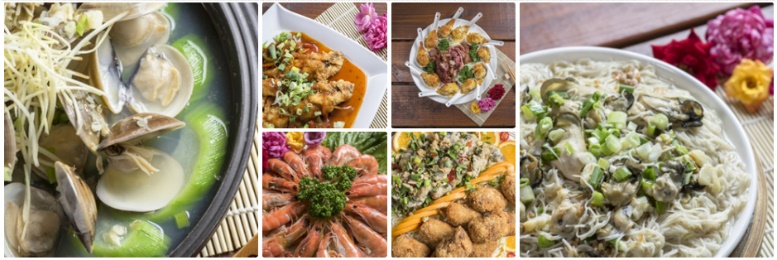 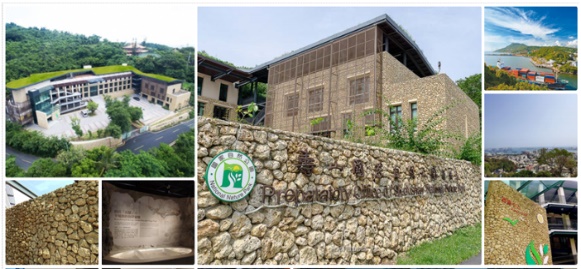 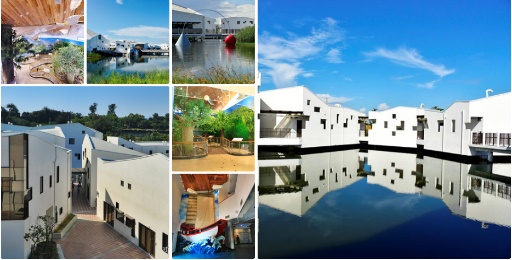 內政部營建署「相遇營建‧幸福速配」未婚聯誼活動行程表第三梯次109年9月27日（星期日）【活動費用】每人新台幣壹仟陸佰捌拾元整（含當天所有活動費用，無自費行程。）【承辦機關】內政部營建署【承包廠商】貳叁公關顧問有限公司    電話：（02）2257-0311 【活動地點】台北地區．天溪園生態教育中心+陽明書屋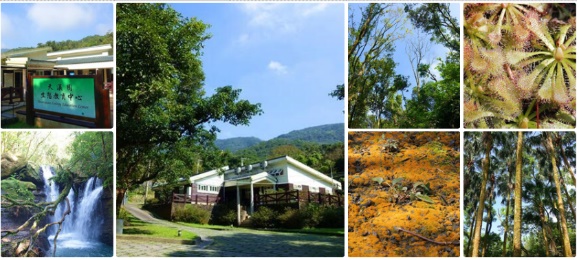 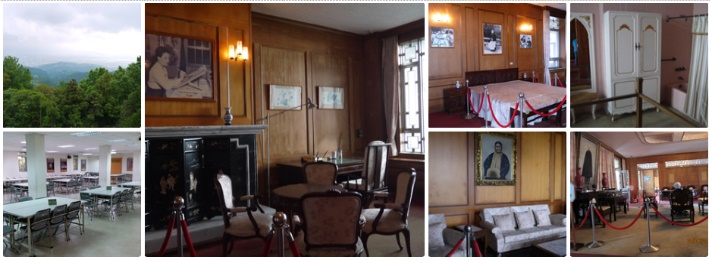 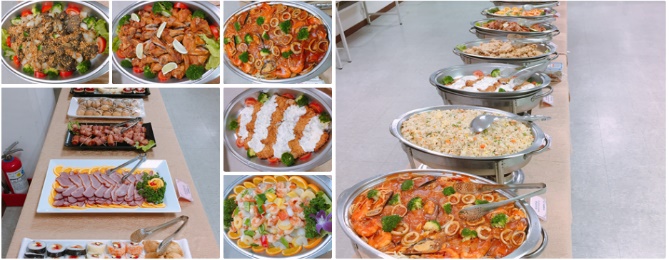 時間活動內容說明地 點08:45-09:00幸福文化之旅報到集合囉^O^烏日高鐵站09:00-09:45幸福巴士，一起展開浪漫愛情旅程車上一對一認識不錯過每一段佳緣旅程風光09:45-10:45臺中都會公園的生態人文之美熱心志工的完美導覽讓您一窺都會公園的美臺中都會公園10:45-11:45第二站，前往元首館御膳房，繼續把握認識時間旅程風光12:00-13:30色、香、味俱全的料理美食館御膳房使用最新鮮的食材烘培出具有埔里代表性的菜色，讓老饕們享用到埔里當地風味。元首館御膳房14:00-16:30日月潭湖景美不勝收帶著您一面欣賞美麗風景、一面聽取專業的船長為您介紹日月潭的歷史與風采，帶您更深入的了解日月潭的美麗，使您不虛日月潭遊湖之旅。日月潭14:15-14:45玄光寺日月潭玄光寺建於民國四十四年，位在日潭與月潭的交界之處，寺院下方即為遊艇碼頭，潭水波光粼粼，與山巒相映美不勝收。玄光寺15:00-16:00熱鬧老街，必逛必買飯飯雞翅、豆干割包、白鰻棍、十八號紅茶、年記做不復賣、芋頭籤等令人垂涎三尺的美食等不及囉^o^ 搭配隨機任務讓您high翻天伊達邵老街16:30-18:00愛情列車，啟程至終點旅程風光時間活動內容說明地 點08:45-09:00浪漫愛情即將展開，報到開始囉左營高鐵站09:00-10:15一起出發準備迎接心戀情認識新朋友的第一步，把握車上一對一的深度認識旅程風光10:30-11:00進與退的生命樂章小劇場透過影片解析，是您認識台江國家公園濕地的最佳序曲台江國家公園遊客中心11:00-11:50白色高腳屋實境解謎趣利用現場環境特色，透過團隊合作找出蛛絲馬跡贏得勝利。台江國家公園遊客中心12:00-13:00道地美食台江棧臺江地區盛產鮮蚵，臺南虱目魚產量居全臺之冠，臺江美食棧特色就在新鮮，採用在地新鮮食材，符合「食在地、食當季」的環保農遊概念。臺江美食棧13:00-14:30幸福巴士，前往幸福地點車上一對一認識不錯過每一段佳緣旅程風光14:30-15:30國家自然公園管理處生態文化熱心志工的完美導館搭配互動遊戲讓您一覽自然公園的美壽山國家自然公園遊客中心15:30-16:30浪漫愛情面對面團體互動在冷氣房中優哉認識異性一起寫下愛情手札，印下屬於我倆的印記，得到滿滿的回憶壽山國家自然公園遊客中心16:30-18:00甜蜜列車，啟程回到暖暖的寶貝窩旅程風光時間活動內容說明地 點08:00-08:20幸福文化之旅報到集合囉^O^內政部營建署08:20-09:00幸福巴士，一起展開浪漫愛情旅程車上一對一認識不錯過每一段佳緣旅程風光09:00-11:30陽明山小秘境天溪園森呼吸之旅位於故宮附近的天溪園為一處須預約且鮮為人知的小祕境跟著導覽志工一起探索原始自然教室神秘面紗天溪園生態教育中心11:30-12:10第二站，前往陽明山國家公園陽明書屋繼續把握認識時間旅程風光12:20-13:30愛情美食館，享用豐盛的自助式餐點精緻豐盛的自助式餐點，一起享受美味飽食一頓。陽明書屋會議室13:30-15:30在冷氣房中舒服地認識異性朋友團體互動認識時間，創造獨一無二的浪漫回憶陽明書屋會議室15:30-16:30一窺陽明書屋神秘面紗陽明書屋，所處景色絕佳，號稱「蔣公最後一個行館」。現為陽明山國家公園中的重要景點和歷史遺蹟。陽明書屋又名「中興賓館」，是蔣中正的私人行館，也是蔣中正和宋美齡的生活起居地之一。陽明書屋16:30-18:00甜蜜列車，啟程回到暖暖的寶貝窩旅程風光